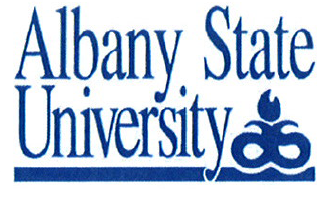 MASTER OF SOCIAL WORK PROGRAMOFFICE OF FIELD EDUCATIONMSW STUDENT EVALUATION OF FOUNDATION FIELD INTERNSHIPSOWK 6055 AND SOWK 6056GENERAL INSTRUCTIONSPrior to completing the MSW Field Internship, each MSW Student is required to evaluate her/his internship.  After completing the following form, we encourage you to review your responses with your Agency MSW Field Instructor and MSW Task Supervisor (if appropriate) in the same manner that your MSW Field Instructor/Task Supervisor will review your evaluation with you.  If you choose to share this with your MSW Field Supervisor/Task Supervisor, please do not share your responses on this form until AFTER you have read and signed the MSW Field Evaluation form. Your responses on this evaluation form will not impact your evaluation or your final grade. You may give the completed Form to your MSW Field Instructor to be sent along with your MSW Field Evaluation form or you can mail it or bring it directly to the Office of MSW Field Coordinator.  Please be sure it is received by the deadline but after your last day in the field.  FAILURE TO RETURN THIS FORM BY THE DUE DATE WILL CONSTITUTE AN “INCOMPLETE” GRADE FOR THE INTERNSHIP.The mailing address for the Office of MSW Field Instruction is:The Office of MSW Field InstructionDepartment of Social WorkAlbany State UniversityHartnett 336Albany, GA 31705Each question in this Evaluation form must be answered.  A space for your response is provided for each question.CHECK ONE:	_____   FALL SEMESTER		_____   SPRING SEMESTERPlease rate each category using the Scale below:MSW AGENCY EVALUATIONPlease evaluate your MSW Foundation Field Internship:What did you like most about your MSW Foundation Field Internship?What did you like least about your MSW Foundation Field Internship?MSW FIELD INSTRUCTOR EVALUATION Please evaluate your MSW Field Instructor:Please make any additional comments regarding your MSW Field Instructor below:What changes would you suggest to improve the quality of supervision you received from your MSW Field Instructor?MSW TASK SUPERVISOR EVALUATIONPlease evaluate your MSW Task Supervisor, if you were assigned one:MSW STUDENT’S EVALUATION OF SELFPlease make any additional comments below:What is the most important thing you learned about your role as a social worker during your Foundation Field Internship?What do you believe you could have done differently to improve your overall Foundation Field Internship experience?What are your career goals?EVALUATION OF MSW FOUNDATION YEARCOURSEWORKPlease rate how well your required Foundation Year coursework prepared you for your Foundation Field Experience.For SOWK 6055:  Foundation Field Experience I Students Only:For SOWK 6056:  Foundation Field Experience II Students Only:Please make any additional comments regarding how well your coursework prepared you for your Foundation Field internship:What additional course content would have helped you prepare better for your Advanced Field internship?FACULTY FIELD LIAISON EVALUATIONPlease evaluate your assigned MSW Faculty Field Liaison:Please provide any additional comments regarding your MSW Faculty Field Liaison:SIGNATURESMSW Student’s NameMSW Field AgencyMSW Field InstructorMSW Task Supervisor (If appropriate)MSW Field Faculty LiaisonNot ApplicableFailNeeds ImprovementAcceptableVery GoodOutstandingInsufficient Evidence orOpportunity0123456#Evaluative Item0 – 5/61The Agency offered an adequate Orientation.2My role in the Agency was adequately defined.3The Agency Administration was supportive of me.4The Agency Staff was supportive of me.5Activities for learning were provided to me.6The structure of the Agency promoted creativity.7The office space provided to MSW Students was adequate.8The Agency was well-organized.9The Agency’s Staff was competent.10I was accepted as part of the Agency.11My workload was manageable. 12My workload met my learning needs.13My overall rating of the Agency as a future internship site is:My MSW Field Instructor was (circle):On-sight (At the Agency)Off-siteHow often did you meet with your MSW Field Instructor for scheduled supervisory sessions?______ times per week_____ hours_____ minutes per weekHow often did you meet with your MSW Field Instructor for unscheduled supervision?______ times per week_____ hours_____ minutes per week#Evaluative Item0 – 5/6The MSW Field Instructor modeled professional social work knowledge, values and skills. The MSW Field Instructor modeled ethical decision making.The MSW Field Instructor assisted me in critically analyzing models of assessment, prevention, intervention and evaluation.The MSW Field Instructor modeled sensitivity to issues of diversity with clients.The MSW Field Instructor modeled a commitment to human rights and social and economic justice in social work practice.The MSW Field Instructor modeled the utilization of evidence-based best practices with clients.The MSW Field Instructor assisted me in understanding and applying theories that guided the processes of assessment, intervention and evaluation.The MSW Field Instructor modeled collaborating with others to advocate for policies that advance social wellbeing.The MSW Field Instructor modeled how to change service delivery and practice to improve the quality of social services to meet emerging societal trends.The MSW Field Instructor provided me with guidance and opportunities to practice engaging effectively with clients.The MSW Field Instructor provided me with guidance and opportunities to assess clients effectively. The MSW Field Instructor provided me with guidance and opportunities to implement effective interventions with clients.The MSW Field Instructor provided me with guidance and opportunities to effectively evaluate practice interventions.The MSW Field Instructor provided opportunities for me to practice autonomously as I progressed through the field internship. The MSW Field Instructor provided one hour of supervision weekly.The MSW Field Instructor was open to my feedback and input.Overall, the MSW Field Instructor provided me with the instruction and opportunities I needed as a graduate-level social worker.#Evaluative Item0 – 5/6My MSW Task Supervisor established a comfortable working relationship.My MSW Task Supervisor gave the amount of time to me that I needed.My MSW Task Supervisor assisted with developing my social work skills and techniques.My MSW Task Supervisor oriented me to my assignments.My MSW Task Supervisor offered me constructive feedback.My MSW Task Supervisor listened to my point of view.My MSW Task Supervisor provided me with support when I needed it.My MSW Task Supervisor assisted in developing my MSW Learning Contract.My MSW Task Supervisor assisted in organizing and implementing my learning experiences.My MSW Task Supervisor assisted me with documentation responsibilities.My MSW Task Supervisor assisted me in learning about people from diverse backgrounds.My MSW Task Supervisor assisted me in learning social work intervention strategies.My MSW Task Supervisor supplemented my learning experiences with such supports as related reading materials, videos, workshops, conferences, etc.My overall rating of my MSW Task Supervisor is:#Evaluative Item0 – 5/6I utilized the opportunities presented to me in my field placement.I invested myself in fully in this field internship.I was able to integrate social work theory into my field practice.I resolved any problems I had in the field appropriately (e.g., conflicts, stress, values, ethics, etc.).I consistently made good use of my time in the field placement.I rate the quality of my clinical work with clients as:I rate the quality of my written work as:I rate the degree to which I successfully completed my behavioral competencies as:My overall rating of my performance in this field placement is:Course #CourseFail1Below Average2Average3Above Average4Excellent56020Achieving Justice6021Human Behavior6031Direct Practice6011Social Welfare Policies6051Foundation Field Seminar ICourse #CourseFail1Below Average2Average3Above Average4Excellent56020Achieving Justice6021Human Behavior6031Direct Practice6011Social Welfare Policies6051Foundation Field Seminar I6032Theory/Practice with Families & Groups6033Theory/Practice with Communities/Org.6041Research in SW6052Foundation Field Seminar IIMSW Faculty Field Liaison Number of field visits made by your assigned MSW Faculty Field Liaison this semester:My MSW Faculty Field Liaison visited my placement at least once this semester.The MSW Faculty Field Liaison reviewed and monitored my MSW Learning Contract.The MSW Faculty Field Liaison assisted in integrating classroom learning into practice in the field.The MSW Faculty Field Liaison assisted in fairly evaluating my strengths, areas for future growth, and my overall performance in the field.The MSW Faculty Liaison established a good communication link between the field and the MSW Program. The MSW Faculty Liaison assisted us in resolving problems in the field.The MSW Faculty Liaison was available to explain the components of the MSW program to agency personnel to their satisfaction, when needed. SignatureDateMSW Field StudentMSW Field Instructor (Optional)MSW Task Supervisor (Optional)MSW Faculty Field Liaison (Optional)